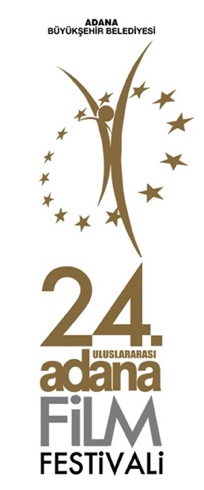 15.09.201724. Adana Film Festivali Basın Tanıtımı İstanbul’da Çırağan Oteli’nde Yapıldı24. Adana Film Festivalinin basın tanıtımında Adana Büyükşehir Belediyesi Başkan Vekili Ramazan Akyürek, Adana Büyükşehir Belediyesi Genel Sekreter Yardımcısı ve Festival Yürütme Kurulu Başkanı Halil Avşar, Festival Direktörü İsmail Dikilitaş, Adana Büyükşehir Belediyesi Başkanı Kültür Sanat Danışmanı Mahmut Tülek ve yüklenici firma CEO’su Namık Kemal Biçer festivalle ilgili bilgiler verdi. Toplantıda ulusal ve uzun metraj yarışma filmlerinin jürileri ile finale kalan filmler açıklandı. Basın mensuplarının yoğun ilgi gösterdiği tanıtıma, jüri üyeleri, yarışma filmlerinin ekipleri, onur ödülü alan sanatçılar, meslek birlikleri temsilcileri ve sinema sektörünün duayen ve genç isimleri katıldı. Adana Büyükşehir Belediyesi tarafından düzenlenen ve ülkemizin en önemli uluslararası sinema festivallerinden olan Adana Film Festivali bu yıl 24. kez düzenleniyor. Festivalde 180 film, 850 gösterimle sinemaseverlerle buluşacak. ONUR ÖDÜLLERİAdana Film Festivali’nde her yıl olduğu gibi bu yıl da sinemamıza uzun yıllar emek vermiş, hayatını sinemaya adamış isimlere Yaşam Boyu Onur Ödülleri veriliyor. Ödüller, 25 Eylül 2017 akşamı yapılacak açılış töreninde takdim edilecek. Bu yıl Onur Ödülü alan isimler: Arif Keskiner, Hümeyra, Prof. Sami Şekeroğlu, Şemsi İnkaya ve Temel Gürsu. VİZYON SAHİBİ YÖNETMEN ÖDÜLÜAdana Film Festivali, bu yıldan itibaren Türkiye’de bir ilki gerçekleştirerek Vizyon Sahibi Yönetmen Ödülü vermeye başlıyor. Bu ödül ile, ülkemizde ve dünyada hak ettiği değeri yeterince göremeyen sinemacıların onurlandırılması ve keşfedilmesi amaçlanıyor. Vizyon Sahibi Yönetmen Ödülü, bu yıl Nijerya asıllı Amerikalı yönetmen Andrew Dosunmu'ya veriliyor.FESTİVALİN YARIŞMALI KATEGORİLERİ24. Adana Film Festivali’nde bu yıl beş ayrı kategoride toplam 30 Altın Koza Ödülü dağıtılacak. Altın Kozalar 30 Eylül akşamı yapılacak Büyük Ödül Töreni Gecesinde sahiplerini bulacak. Aynı törende Yılmaz Güney Özel Ödülü de takdim edilecek. Yarışma kategorileri:1. Ulusal Uzun Metraj Film Yarışması2. Uluslararası Uzun Metraj Film Yarışması3. Uluslararası Kısa Film Yarışması4. Uluslararası Öğrenci Kısa Film Yarışması5. Adana Kısa Film Maratonu YarışmasıHer yıl olduğu gibi bu yıl da ülkemiz sinemasının en büyük destekçilerinden Ulusal Uzun Metraj Film Yarışması heyecanla bekleniyor. Türk sinemasından toplam 10 film Altın Koza almak için yarışacak. Uluslararası Uzun Metraj Yarışmasında iki Türk, iki Şili filmi ile Rusya, Fransa, İngiltere, İsveç, ABD ve Çekya’dan birer ve bir Amerikan-İngiliz ortak yapımı film olmak üzere toplam 11 film var. Andrey Zvyagintsev'den Yorgos Lanthimos'a, Ruben Östlund'dan Sebastian Lelio'ya, Martin McDonagh'dan Sergei Loznitsa'ya sinemanın son 10-15 yılına damga vurmuş yönetmenler birbirleriyle yarışacak. Cannes, Venedik, Rotterdam, Berlin, Karlovy Vary'den ödüllü filmler festivallerin 'şampiyonlar ligi'ni karşımıza çıkaracak. Uluslararası Kısa Film kategorilerine Avustralya’dan Nijerya’ya kadar, dünyanın çeşitli ülkelerinden 2000’in üzerinde başvuru gerçekleşti. Adana Kısa Film Maratonu’nda ise tüm Adana bir film setine dönüşecek, Adana sokaklarında çekilecek kısa filmler ödül için yarışacak.  JÜRİ ÜYELERİULUSAL UZUN METRAJ FİLM YARIŞMASI JÜRİSİErden Kıral (Yönetmen)-Jüri BaşkanıSelma Güneri (Oyuncu)Algı Eke (Oyuncu)Fırat Yücel (Sinema Yazarı)Uğur İçbak (Görüntü Yönetmeni)Hüseyin Karabey (Yönetmen)Murat Hasarı (Besteci-Yapımcı)ULUSLARARASI UZUN METRAJ FİLM YARIŞMASI JÜRİSİGuillermo Arriaga (Meksikalı Senarist-Yazar-Yönetmen)-Jüri BaşkanıFarah Zeynep Abdullah (Oyuncu)Carmen Gray (Yeni Zelandalı Sinema Yazarı-Festival Programcısı)Pierre-Henri Deleau (Fransız Yapımcı-Festivalci)Nathan Silver (Amerikalı Yönetmen)ULUSLARARASI KISA FİLM YARIŞMASI JÜRİSİZeynep Dadak (Yönetmen)Aydın Orak (Oyuncu-Yönetmen)Cansu Tosun (Oyuncu)Yaşam Kaya (Sinema Yazarı)Veton Nurkollari (Kosova Film Festivali Artistik Direktörü)ULUSLARARASI ÖĞRENCİ KISA FİLM YARIŞMASI JÜRİSİBedia Ceylan Güzelce (Yazar)Hakan Haksun (Senarist)
Faruk Karaçay (Oyuncu)Alireza Zarindast (İran)Rza RZAYEV (Azerbaycan)ADANA KISA FİLM MARATONU YARIŞMASI JÜRİSİFaruk Teber (Yönetmen)Rıza Akın (Oyuncu)Caner Cindoruk (Oyuncu)Demet İyigün (Oyuncu)Burcu Kıratlı (Oyuncu)YARIŞMA FİLMLERİULUSAL UZUN METRAJ YARIŞMASI FİLMLERİAşkın Gören Gözlere İhtiyacı Yok- Yönetmen: Onur ÜnlüBuğday- Yönetmen: Semih KaplanoğluDaha- Yönetmen: Onur SaylakEksi Bir- Yönetmen: Orhan Oğuzİşe Yarar Bir Şey- Yönetmen: Pelin EsmerKar- Yönetmen: Emre Erdoğdu Körfez- Yönetmen: Emre YeksanMurtaza- Yönetmen: Özgür SevimliSofra Sırları- Yönetmen: Ümit ÜnalTaş- Yönetmen: Orhan EskiköyULUSLARARASI UZUN METRAJ YARIŞMASI FİLMLERİA Gentle Creature/Krotkaya/Uysal Bir Ruh (Fransa) Yönetmen: Sergei LoznitsaAşkın Gören Gözlere İhtiyacı Yok (Türkiye) Yönetmen: Onur ÜnlüDaha (Türkiye) Yönetmen: Onur SaylakFantastic Woman/Una Mujer Fantastica/Muhteşem Kadın (Şili) Yönetmen: Sebastian LelioLittle Crusader/Krizacek/Küçük Hacı (Çekya) Yönetmen: Vaclav KadrnkaLoveless/Nelyubov/Sevgisiz (Rusya) Yönetmen: Andrey ZvyagintsevPatti Cakes (ABD) Yönetmen: Geremy JasperRey (Şili) Yönetmen: Niles Atallah The Killing of a Sacred Deer/Kutsal Geyiğin Ölümü (İngiltere) Yönetmen: Yorgos LanthimosThe Square/A Negyzet/Kare (İsveç) Yönetmen: Ruben Östlund Three Bilboards Outside Ebbing Misouri/Üç Bilboard Ebbing Çıkışı (ABD-İngiltere) Yönetmen: Martin McDonaghYARIŞMA DIŞI GÖSTERİMLERÖDÜLLÜ FİLMLER SEÇKİSİ BÖLÜMÜUluslararası festivallerde ülkemizi başarıyla temsil etmiş ya da ülkemizde çeşitli ödüller kazanmış Türk filmlerinden bir seçki izleyici ile buluşacak. TÜRK SİNEMASI ÖZEL GÖSTERİM BÖLÜMÜGenç sinema kuşağı yönetmenlerinin beğeni kazanmış filmlerden hazırlanmış bir seçki izleyici ile buluşacak. YAŞAM BOYU ONUR ÖDÜLLÜ SANATÇILAR BÖLÜMÜTürk ve dünya sinema sanatçılardan yaşam boyu onur ödülü takdim edilecek sanatçıların filmlerinden oluşan filmler izleyici ile buluşacak. USTALARA SAYGI BÖLÜMÜHalit Refiğ, Nesli Çölgeçen, Memduh Ün, Şerif Gören ve Ömer Lütfi Akad gibi usta yönetmenlerin filmleri ustalara saygı kuşağında izleyici ile buluşacak.YAZLIK SİNEMA BÖLÜMÜ İzleyici tarafından çok sevilmiş ve beğenilmiş Türk filmleri yazlık sinema bölümünde izleyici ile tekrar buluşacak.TÜRK SİNEMASI BELGESELLERİ BÖLÜMÜTürk sinemasından belgeseller izleyici ile buluşacak.GALAYaşar Kemal Efsanesi filminin galası memleketi Adana’da yapılacak. Usta yazarın doğumundan ölümüne yaşamı, yakın dostlarının tanıklığında, Zülfü Livaneli, Ara Güler ve Arif Keskiner’in anlatımıyla ve Halil Ergün’ün seslendirmesiyle ilk kez uzun metraj olarak Aydın Orak yönetmenliğinde beyaz perdeye aktarıldı.PRÖMİYERLER VE ÖZEL GÖSTERİMLERTürk sinemasından seçilen filmlerin prömiyerleri ya da özel gösterimleri yapılacak. ENGELLİLER ÖZEL GÖSTERİM BÖLÜMÜEngelliler İçin Özel Gösterim Bölümü kapsamında Tolga Karaçelik'in "Sarmaşık", Onur Ünlü’nün "İtirazım Var" ve Rıza Sönmez'in görme engelli bir şarkıcının hikayesini anlattığı "Orhan Pamuk'a Söylemeyin Kars'ta Çektiğim Filmde Kar Romanı Da Var" filmleri gösterilecek. Gösterimlerde sesli betimleme ve altyazılı betimleme uygulaması olacak. TÜRK DÜNYASI SİNEMA GÖSTERİMLERİ BÖLÜMÜTürk Dünyasından farklı ülkelerden toplam 14 film Adana izleyicisiyle buluşacak.VİZYON SAHİBİ YÖNETMEN ÖDÜLÜ GÖSTERİMLERİVizyon Sahibi Yönetmen Ödülü alacak olan Andrew Dosunmu’nun “Where is Kyra?” ve “Mother of George”un Türkiye Türkiye prömiyerleri yapılacak.DÜNYA SİNEMASI ÖZEL BÖLÜMÜDünya festivallerinden taze taze2017 Cannes, Venedik, Toronto, Locarno ve Berlin gibi dünya festivallerinde gösterilmiş ya da ödül kazanmış 18 film Adana’da izleyici ile buluşacak ve Türkiye prömiyerini yapacak. Fatih Akın’ın In the Fade filmi de bu bölümde gösterilecek. Adana Film Festivali bu bölümle bir dünya festivali olma yolunda da ilerliyor. YABANCI USTALARIN YENİ FİLMLERİ BÖLÜMÜMichael Haneke’nin Happy End’i ve Stephen Frears’ın Victoria and Abdul’u gibi yabancı ustaların yeni filmleri kuşağında izleyici ile buluşup Türkiye prömiyeri yapacak. DÜNYA SİNEMASI BELGESELLERİ BÖLÜMÜDünya sinemasından beğenilen belgeseller bu bölümde izleyici ile buluşacak. Locarno’da Altın Leopar kazanan Mrs. Fang'ın de bu bölümde.DÜNYADAN KISA FİLMLER BÖLÜMÜ Farklı ülkelerden kısa filmler izleyici ile buluşacak.KARDEŞ FESTİVAL BÖLÜMÜBu yıl kardeş festival olarak seçilen Kosava Docu Fest’ten toplam 5 film izleyici ile buluşacak. BİR ÜLKE SİNEMASI BÖLÜMÜAmerikan bağımsız sinemasından seçilen 5 film izleyici ile buluşacak. AKDENİZİN ÖTESİ BÖLÜMÜAdana Film Festivali’nde Akdeniz’e kıyısı olan ülkelerin filmleri Akdenizin Ötesi Bölümünde buluşacak. Bu bölümde Filistin, İtalya, Fas ve Tunus’tan toplam dört film izleyici ile buluşup Türkiye prömiyerini yapacak.ÜCRA KÖŞELER BÖLÜMÜFantastik, bilimkurgu gibi türlerde boy gösteren ve kısa sürede kült filmler kategorisine girmesi beklenen filmlerin Türkiye prömiyerleri ücra köşeler bölümünde izleyici ile uluşacak.SİNEMA VE KÜLTÜR SANAT KASABASISinema ve Kültür Sanat Kasabası’nın açılışı 25 Eylül 2017 Pazartesi günü yapılacak. Galeria yanında kurulacak Sinema ve Kültür Sanat Kasabası’nda; ÇÜ İletişim Fakültesi RD-TV-Sinema Bölümü atölye çalışmaları, dublör şovları, çeşitli üniversitelerin sinema bölümleri ve festival yapan şehirlerin katılımı, makyöz ve makyörlerin gösterileri, sokak gösterileri, sokakta film müziği dinletileri, dans ve canlı heykel gösterileri, paneller, söyleşiler konserler, Uluslararası Sinema Karikatürleri Sergisi ve sanatın çeşitli dallarıyla ilgili sergiler gerçekleştirilecek. Kitap anıtı açılışı yapılacak. Festival süresince kasabada her gün ünlü bir şarkıcı sahne alacak ve Adanalılara konser verecek.SEVGİ KORTEJİAdana Film Festivali’yle özdeşleşen ve Adana halkı tarafından merakla beklenen Sevgi Korteji, 27 Eylül 2017 Çarşamba günü saat 17:30’da sinema sanatçıların bulunduğu Sheraton otelinden hareket edecek, Adana Büyükşehir Belediyesi önünde karşılanacak ve halk selamlanacak. Daha sonra 18:30’da Sinema ve Kültür Sanat Kasabası ziyaret edilecek. Ardından kasabada Türk Sineması’na Ömür Verenler Farkındalık Anıtı açılacak ve Sanat Ateşi Meşalesi yakılacak.YILDIZLAR KALDIRIMIFestival kapsamında 29 Eylül Cuma günü Atatürk Caddesi’nde Yıldızlar Kaldırımı açılışı da gerçekleştirilecek. Bu kaldırımda Adanalı sanatçıların isimleri yıldız içinde yer alacak. Bu isimlere daha sonra yenileri de eklenerek Yıldızlar Kaldırımında yerini alacak.SİNEMA PAZARIBu yılki festivalin kapsamında oluşturulacak Sinema Pazarı’nda ise sinema sektöründen temsilciler; meslek birlikleri, yapımcılar, oyuncu sendikaları, yönetmenler ve oyuncular buluşup, sektörün gelişimi ve sorunların çözümü için beyin fırtınalarıyla geçen birliktelikler düzenleyecek.GEZİCİ SİNEMAGezici Sinema, Adana’nın farklı mahallelerinde sevilen bir filmi izleyicilerle buluşturacak.